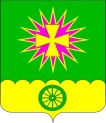 АДМИНИСТРАЦИЯ Нововеличковскогосельского поселения  Динского районаРАСПОРЯЖЕНИЕот 04.05.2017			                                                                 № 33-рстаница НововеличковскаяО временном прекращении движения транспортных средств по участку дороги улицы Красной от улицы Почтовой до улицы Бежко Нововеличковского сельского поселения Динского районаФедеральным законом от 06 октября 2003 года № 131-ФЗ «Об общих принципах организации местного самоуправления в Российской Федерации», Федеральным законом от 08 ноября 2007 года № 257-ФЗ «Об автомобильных дорогах и о дорожной деятельности в Российской Федерации», Уставом Нововеличковского сельского поселения Динского района и в связи с празднованием на территории Нововеличковского сельского поселения 72-й годовщины Победы советского народа в Великой Отечественной войне 1941-1945 годов:1. Временно прекратить движение транспортных средств по участку дороги улицы Красной от улицы Почтовой до улицы Бежко, с 9-30 до 11-00  09 мая 2017 года, до окончания акции «Бессмертный полк».2. Начальнику отдела ЖКХ, малого и среднего бизнеса администрации Нововеличковского сельского поселения В.В.Токаренко обеспечить меры безопасности при проведении мероприятий.3. Контроль за выполнением настоящего распоряжения оставляю за собой.4. Распоряжение вступает в силу со дня его подписания.	Глава администрации Нововеличковского сельского поселения			                				С.М. Кова